Present:In Attendance-Gary Elshaw (GBC), ,Barry Blanden (Men’s Shed) , Pearl Noden, Brian Noden, Ronald Barkham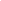  All meetings to be held in the Council Offices, Committee Room 2, unless otherwise notified.GOPF Chair for meetingsDec 7 (committee Room 1),  Jan 4,  Feb ,  Mar 1,  April 5,  May 3,  June 7,  July 5,  Sept 6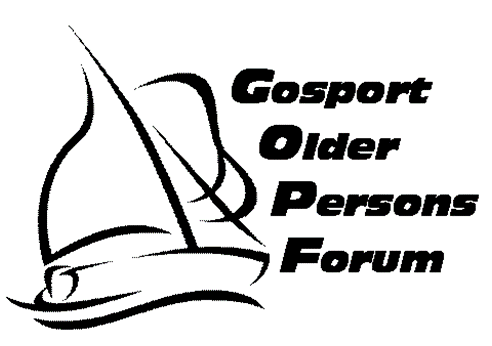 GOSPORT OLDER PERSONS FORUMMINUTES OF THE COMMITTEE  MEETINGFriday 7th September 2018  Held GBC Committee Room 210am - 12pmDavid Gary Suzanne PepperJanet ChapmanEvelyn GaryRichard Strong (Chair)Edith KinghornJill Whitcher Maureen Emment  Ellen Coughlin1Apologies: , Cllr. John Beavis, Maxine SewellACTION2Minutes of last meeting 1st June 2018Accuracy.  Amended to read Pamela Gaskin  (not Pauline) in attendance.No matters arising not covered in agenda. ChairRichard Strong3ab Finance£3210.16 in the bank. Debts £150 to pay from grant  from Age UK and £635 remains restricted for the Mobility Scooter Scheme. Richard completing annual accounts for AGM. Fund Raising.First Aid Courses - Edith has completed the grant report for Age UK (for grant to provide first aid courses) This has now been sent to them.  As yet no response.Gosport Lottery - 5 people have bought 17 tickets weekly to support GOPF. This translates to £353.60 for the Forum but we are expected to recruit more supporters. To be promoted at the AGM and the Infofest.RSEKALL4abcdSub Group ReportsCommittee Arrangements.The annual plan plan will be reviewed at the first meeting following the AGM. At the moment the rolling chair at meetings seems to be working well.Health and Social Care There is no new money for care, so other ways of provision have to be examined.  The CCG meeting attended by Evelyn Gary is taking the comments made back to CCG managers. Suzanne Pepper will join the fraud campaign run by the PCC.  She will be our Scam Ambassador.  This will enable us to keep our members up to date with ways of staying safe.We will set up a GOPF Facebook page which Suzanne Pepper will monitor for 3 Months, after which we will review it. This will enable us to keep members informed rapidly of things which could be beneficial to them. There is already a Gosport over 50’s group and a Health and Wellbeing page. We will inform members as soon as this is up and running. Many members do not understand Facebook so we will arrange social mediatraining sessions. HCC may have funding for digital inclusion.  Suzanne Pepper to investigate.Mobility Scooter Training - Gill Dear has found someone to help with this, nothing more to report.Transport.Richard Strong raised the No 2 route time changes. Now every 2 hours. There were also other changes but none affected the routes to hospitals so our leaflet does not have to be changed. He has also spoken to Alan Scard to see if there is funding for a Saturday service, which has been cut. Richard will also raise this with HCC.New bus timetables are out and available from the Travel Information Centre Gosport bus station , Portsmouth Hard,  Gosport Borough Council Offices and the library.Town Centre Ellen Coughlin raised the fact that the information centre for the proposals for the old police station was closed earlier than advertised.  Another consultation to be held later.MembershipWe have 39 postal vote members and full membership of approximately 200.Everyone has been sent a newsletter and a data protection form for return to us, by either the stamped addressed envelope or email.Safeguarding We are still using the old policy. To be carried over to next year's plans.GBC WebsiteRichard to be involved in reviewing the website changes.SP, EGSPSPEKRS5AGM.  Clr. Mark Hook to be main speaker.The agenda for the day has been agreed., as usual the side door for the attendees there will be open and a welcome table placed at the bottom of the stairs and at the door to the Council Chamber. We will also announce the Forum plans for next year.  Postal questions by the 1st October please. Richard has completed his time as Treasurer but agreed to carry on after the AGM for a while as David considers replacing him when his own term of office with another organisation finishes at Easter.SP, EKRS;DG6InfofestThe tables will be 4ft. (previously 6ft.) and can be stored in the Music Room until the Monday for return to the suppliers to avoid weekend collection rates.Claire's Bistro is now open and aware of the event. Richard suggested we clarify the free refreshment arrangements. To be done by the Infofest Committee.Thorngate to be asked to have a sign making it clear that the bar is open for all.David to send posters to Ellen by e-mail.We would be pleased to receive any leaflets advertising local businesses for the goody bags. It was agreed that David Gary can sell both the Ferry book and the Haslar Hospital book with a donation to GOPF of £1 for every copy sold.SPDGALLDG7Any Other BusinessJanet Chapman to chair the next meeting on the 2nd November.Ellen said her prescriptions now showed her GP was no longer at Waterside. This is the result of the formation of the Willows Group  All member practices are interchangeable. There is still difficulty recruiting GPs.It is noted that Gosport will have "Changing Places" facilities (toilets with full facilities for older disabled children who need changing tables) in the library and at Alver Valley. Facilities at Lee are under discussion.The meeting closed at 11.35Oct.5th AGMNov. 2nd Janet Chapman